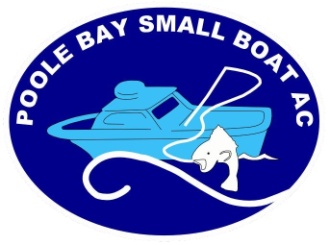 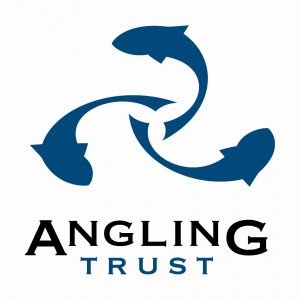 Poole Bay Small Boat Angling ClubMEMBERSHIP FORMName:		Today’s Date:	Email: 	PBSBAC Web Name:	Address:		Telephone No:				Mobile No:	Post Code:		VHF Radio MMSI No:	Boat Name:		Length in ft:	 Boat Make:		Model:	I have read and agree to abide by the terms of the Club Constitution. 	Please tick  PLEASE NOTE; Details of all members will be stored on an electronic database and a membership list which includes details of boat, telephone, mobile phone and e-mail will be provided to club members on request.Joining Fee	Joining Fee £18		(One Off Fee for New Members)Membership Type:		(Family includes 1 adult, plus partner, plus 2 children under 16yrs).Total payable for New Members =  £36 for Individual  Membership, £41 for Family MembershipFor Family Membership: 	Name of partner: 			Please give child’s Date of Birth) 		Child:		DOB:		Child:		DOB:	Please save the completed form and email it (as an attachment) to brunyard@hotmail.com or bring to a meeting or post to: 	PBSBAC, C/O, 80 Beacon Park Road, Upton, Poole, Dorset. BH16 5PEIf paying by cheque, please make it payable to “PBSBAC”.